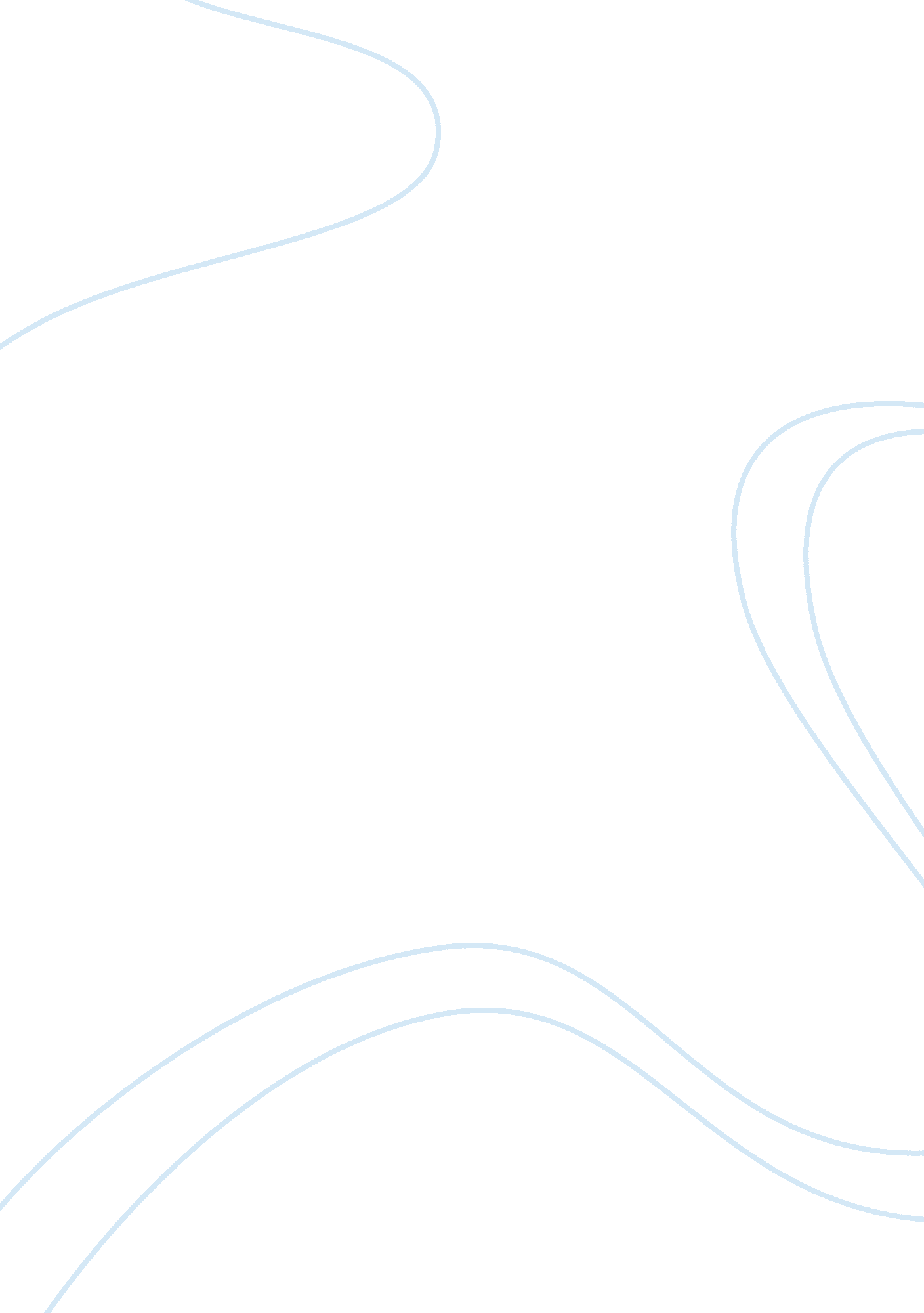 Rising sea levels essayEconomics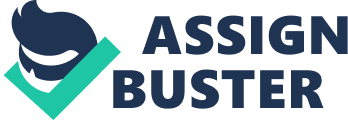 Currently much research is being done and remains to be done on the current rise in sea levels. There are many different opinions and many scenarios that could happen. The fact that rising sea levels will change the wet lands and the coastal regions, as we know them is a harsh reality that humankind should face rather quickly. Coastal regions that are now very developed with high rise condominiums on the shore line will eventually be under water at least the first couple of floors, populations will have to continue to move inland, thus creating a congestion effect. Eventually fresh water will invade salt water and this will kill out plant and animal life that are not able to adapt. The rising levels will also take out plant life that will not be able to handle living under water. Rising sea levels will change the structure of the environment and land, man will have to adjust or go under so to speak. I think that man is well aware of the damage we are doing but the global effect will make rapid change without man. We as a race, an entire race will have to make change, and getting everyone on board to make global change will be hard to do, because just trying to get a large group to do one certain thing is hard. Not that long ago a group attempted to get everyone to suspend travel or gas usage for one day to help see if the cost of fuel would be affected but there was not a lot of support and therefore nothing changed. Some people who do not believe or who have no knowledge of these things will find it hard to change the way they do things in their everyday life. Then there will be those ones who say that sea levels will not change and those who do are trying to scare everyone. If we do not start reducing the greenhouse effect and start, conserving fuels and reducing pollution the ice caps will continue to melt. The only thing we will have to wonder about will be how fast and what rate will the ice melt. Looking at the research today, we all know that change is upon us. Look at the severe and extreme weather situations of late. We are having tornados in places that have never had them, floods that we have never seen before in places that have never flooded before. Unusual above average temperatures, largest hail we have ever seen, man should wake up and smell the proverbable coffee. Tsunamis, hurricanes, earthquakes, mother nature is very upset with us and we need to pay attention to the signs of change that are going on around us. When the rising sea levels take over housing and businesses and places them under water then people will finally see that they should have paid more attention. They will see that they should have had a lifestyle change many years prior, because by the time they see this it will be too late. This issue has to become more public, has to become more in your face mentality. There needs to be a board established for public awareness campaigns, education, fund raising, it needs to become as well known as breast cancer. There needs to be a universal symbol people can identify with and when they see it they know, exactly what it means. We need user-friendly products that help the environment and decrease global warming, until this happens the trend will continue and will probably speed up the process. If this does not happen then government intervention needs to become mandatory. This will undoubtedly start the ball rolling so to speak, because once the government steps in then activists will get on board. One thing remains true; if we do not turn towards God and get our lives straight, we will drown trying. (http://geology. com/rocks/slate. shtml) (http://news. nationalgeographic. com/news/2006/08/060810-greenland. html) (http://epa. gov/climatechange/emissions/index. html) (http://www. epa. gov/climatechange/effects/coastal/index. html) 